INDICAÇÃO Nº 8783/2017Sugere ao Poder Executivo Municipal que proceda com manutenção e reforma da valeta localizada na Avenida Alfredo Contato cruzamento com Rua Ametista no Bairro Jardim São Fernando.Excelentíssimo Senhor Prefeito Municipal, Nos termos do Art. 108 do Regimento Interno desta Casa de Leis, dirijo-me a Vossa Excelência para sugerir ao setor competente que proceda a manutenção e reforma da valeta localizada na Avenida Alfredo Contato cruzamento com Rua Ametista no Bairro Jardim São Fernando, neste município.Justificativa:Fomos procurados por moradores e este Vereador esteve em visita ao local atestando que essa valeta necessita de manutenção e reformas urgentes, pois da forma que está ocasiona danos aos automóveis principalmente dificulta a passagem veículos, e se trata de uma via com fluxo intenso de veículos dia e noite.Plenário “Dr. Tancredo Neves”, em 24 de Novembro de 2017.Cláudio Peressim- Vereador -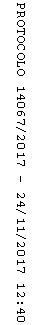 